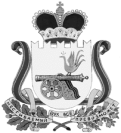 СОВЕТ ДЕПУТАТОВ ВЯЗЕМСКОГО ГОРОДСКОГО ПОСЕЛЕНИЯВЯЗЕМСКОГО РАЙОНА СМОЛЕНСКОЙ ОБЛАСТИРЕШЕНИЕот 27.02.2024 № 10Рассмотрев ходатайство Администрации муниципального образования «Вяземский район» Смоленской области, в соответствии с Гражданским кодексом Российской Федерации, Федеральным законом от 06.10.2003 № 131-ФЗ «Об общих принципах организации местного самоуправления в Российской Федерации», Федеральным законом от 26.07.2006 № 135-ФЗ «О защите конкуренции», руководствуясь Положением о порядке управления и распоряжения имуществом, находящимся в муниципальной собственности Вяземского городского поселения Вяземского района Смоленской области, утвержденным решением Совета депутатов Вяземского городского поселения Вяземского района Смоленской области от 21.10.2014 № 88 (в редакции решений Совета депутатов Вяземского городского поселения Вяземского района Смоленской области от 21.04.2015 № 22, от 19.12.2017 № 76), Уставом Вяземского городского поселения Вяземского района Смоленской области, Совет депутатов Вяземского городского поселения Вяземского района Смоленской областиРЕШИЛ:Согласовать Администрации муниципального образования «Вяземский район» Смоленской области уменьшение размера годовой арендной платы за произведенные неотъемлемые улучшения арендованного имущества, находящегося в муниципальной собственности Вяземского городского поселения  Вяземского района Смоленской области, которые не подлежат возмещению по окончании срока аренды, до 99 % от годовой арендной платы за 2023 год для Общества с ограниченной ответственностью  «Смоленскрегионтеплоэнерго» по договору аренды объектов коммунальной инфраструктуры, находящихся в муниципальной собственности Вяземского городского поселения Вяземского района Смоленской области от 23.11.2011 № 63 муниципального имущества, относящегося к системе теплоснабжения города Вязьмы, являющегося муниципальной собственностью Вяземского городского поселения Вяземского района Смоленской области на сумму до 5 939 815,20 (Пять миллионов девятьсот тридцать девять тысяч восемьсот пятнадцать) рублей 20 копеек.2. Опубликовать настоящее решение в газете «Мой город – Вязьма» и разместить на официальном сайте «Мой город Вязьма.ru (MGORV.RU).          О согласовании уменьшения арендной платы за использование муниципального имущества Вяземского городского поселения Вяземского района Смоленской области Глава муниципального образования Вяземского городского поселения Вяземского района Смоленской области                  А.А. Григорьев